Załącznik nr 11. Ćwiczenia oddechowe:- zbudowanie wraz z dzieckiem korytarza z klocków i dmuchaniem przeprowadzenie przez niego  np. piłeczkę ping-pongową;- dmuchanie środkiem buzi, nie przez policzki, na płomień świecy tak, by nie zgasł;- przenoszenie słomką kawałków gazety lub innych kawałków kartki z jednej strony na drugą.2. Ćwiczenia usprawniające językAby usprawnić język:mlaskamy,układamy język w rurkę,kląskamy (jak robi konik?),wypychamy językiem policzki,układamy język w „koci grzbiet”,wsuwamy język pod górną i dolną wargę,przesuwamy język na boki w jamie ustnej,dotykamy czubkiem języka kolejnych zębów,formujemy język szeroko i wąsko w jamie ustnej,przesuwamy czubek języka zygzakiem po podniebieniu,przesuwamy czubek języka od górnych zębów wzdłuż podniebienia. 3. Ćwiczenie głoski „s” połączone z nauką wierszyka "Cukiereczki". Na dany przez prowadzącego znak (*), dziecko udaje ssanie cukierka: Dziecko obserwuje swoje ruchy w lusterku (można wykorzystać tu … cukierki)Cukiereczek słodki do buzi mi wpadł,teraz cukiereczka będę sobie jadł*Słodki cukiereczek będę sobie ssać,jeśli chcesz cukierka, też ci mogę dać*Cukiereczek słodki do buzi ci wpadł,teraz cukiereczka będziesz sobie jadł*Słodki cukiereczek będziesz sobie ssać,jeśli masz cukierki, możesz innym dać*I słychać mlaskanie* ssiemy cukiereczki,bo bardzo lubimy te słodkie kuleczki*4. Utrwalenie kolorów, rytmyTo są gąsienice, które trzeba dokończyć kolorować. Rodzic wymienia kolejno kolory,  wskazując na nie palcem i mówi (pierwsza gąsienica) czerwony, zielony, czerwony, zielony, ….(a teraz dziecko wymawia kolor „czerwony”, „zielony”, „czerwony”). Gdy wymieni kolory przystępuje do kolorowania. I tak analogicznie do każdej gąsienicy. 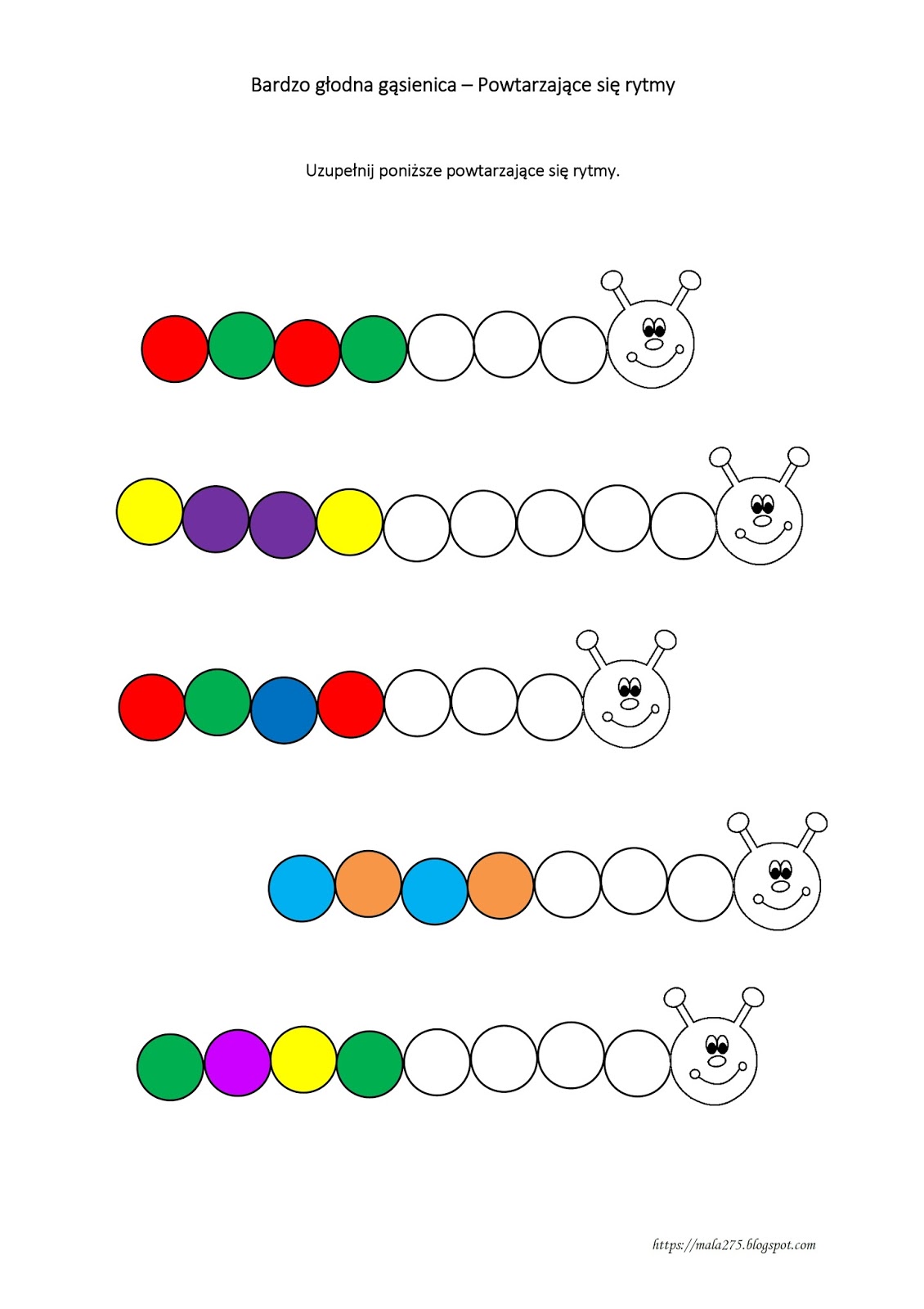 